__________________________________________________________________________________________________________________________________________________________(текст представления)________________________________________________________________________________Проректор по научной работе						В. В. СергеевВ Президиум Российской академии архитектуры и строительных наук 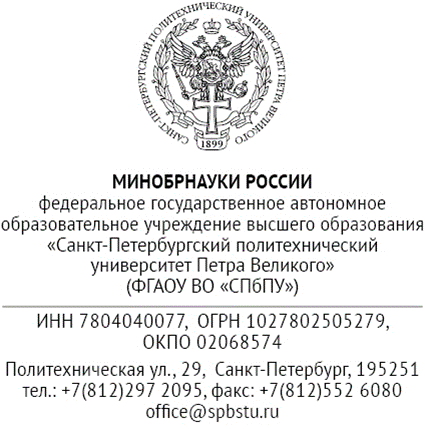 